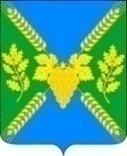 СОВЕТМОЛДАВАНСКОГО СЕЛЬСКОГО ПОСЕЛЕНИЯКРЫМСКОГО РАЙОНАРЕШЕНИЕот  25.04.2016                                                                 № 84село МолдаванскоеОб утверждении положенияо порядке представления гражданами Российской Федерации, претендующими на замещение муниципальных должностей, и лицами, замещающими муниципальные должности, сведений о доходах, расходах, об имуществе и обязательствах имущественного характераВ соответствии с Федеральным законом от 02 марта 2007 года № 25-ФЗ «О муниципальной службе в Российской Федерации», Федеральным законом от 25 декабря 2008 года № 273-ФЗ «О противодействии коррупции», Федеральным законом от 03 декабря 2012 года № 230-ФЗ «О контроле за соответствием расходов лиц, замещающих государственные должности, и иных лиц их доходам», Указом Президента Российской Федерации от 18 мая 2009 года № 558 «Об утверждении Положения о представлении гражданами, претендующими на замещение государственных должностей Российской Федерации, и лицами, замещающими государственные должности Российской Федерации, сведений о доходах, об имуществе и обязательствах имущественного характера», Указом Президента Российской Федерации от 23 июня 2014 № 460 «Об утверждении формы справки о доходах, расходах, об имуществе и обязательствах имущественного характера и внесении изменений в некоторые акты Президента Российской Федерации»,в целях определения порядка представления гражданами, претендующими на замещение должностей муниципальной службы Молдаванского сельского поселения Крымского района, и лицами, замещающими муниципальные должности, сведений о полученных ими доходах, об имуществе, принадлежащем им на праве собственности, и об их обязательствах имущественного характера, а также сведений о доходах супруги (супруга) и несовершеннолетних детей, об имуществе, принадлежащем им на праве собственности, и об их обязательствах имущественного характера, а также порядка размещения этих сведений на официальных сайтах органов местного самоуправления в информационно-телекоммуникационной сети «Интернет» и их предоставления общероссийским средствам массовой информации для опубликования в связи с их запросами, Совет Молдаванского сельского поселения Крымского района, р е ш и л:1. Утвердить Положение о порядке представления гражданами Российской Федерации, претендующими на замещение муниципальных должностей, и лицами, замещающими муниципальные должности, сведений о доходах, расходах, об имуществе и обязательствах имущественного характера (приложение № 1). 2. Утвердить Порядок размещения сведений о доходах, расходах, об имуществе и обязательствах имущественного характера лиц, замещающих муниципальные должности, и членов их семей на официальных сайтах органов местного самоуправления в информационно-телекоммуникационной сети «Интернет» и предоставления этих сведений общероссийским средствам массовой информации для опубликования (приложение № 2).3. Решение вступает в силу со дня его официального обнародования.Председатель Совета Молдаванского сельского поселения Крымского района                                                  Г.А.Буланович                 Глава Молдаванского сельского поселенияКрымского района                                                  А.В.Улановский                                                Положение о порядке представления гражданами Российской Федерации, претендующими на замещение муниципальных должностей, и лицами, замещающими муниципальные должности, сведений о доходах, расходах,об имуществе и обязательствах имущественного характераНастоящее Положение разработано в соответствии с Федеральным законом от 25 декабря 2008 года № 273-ФЗ «О противодействии коррупции», Федеральным законом от 3 декабря 2012 года № 230-ФЗ «О контроле за соответствием расходов лиц, замещающих государственные должности, и иных лиц их доходам», Указом Президента Российской Федерации от 18 мая 2009 года № 558 «О представлении гражданами, претендующими на замещение государственных должностей Российской Федерации, и лицами, замещающими государственные должности Российской Федерации, сведений о доходах, об имуществе и обязательствах имущественного характера», Указом Президента Российской Федерации от 2 апреля 2013 года № 310 «О мерах по реализации отдельных положений Федерального закона «О контроле за соответствием расходов лиц, замещающих государственные должности, и иных лиц их доходам», постановлением Законодательного Собрания Краснодарского крах от 15 июля 2009 года №1504-П «О представлении гражданами Российской Федерации, претендующими на замещение государственных должностей Краснодарского края, и лицами, замещающими государственные должности Краснодарского края, сведений о доходах, об имуществе и обязательствах имущественного характера».2. Настоящим Положением определяется порядок представления:а)	гражданами, претендующими на замещение муниципальных, должностей, сведений о доходах, об имуществе и обязательствах имущественного характера, а также сведений о доходах, об имуществе и обязательствах имущественного характера его супруги (супруга) и несовершеннолетних детей;б)	лицами, замещающими муниципальные должности, сведений о доходах,расходах, об имуществе и обязательствах имущественного характера, а также сведений о доходах, расходах, об имуществе и обязательствах имущественного характера его супруги (супруга) и несовершеннолетних детей.3.	В соответствии со статьей 1 Закона Краснодарского края от 8 июня 2007 года №243-КЗ "О Реестре муниципальных должностей и Реестре должностеймуниципальной службы в Краснодарском крае" в Реестр муниципальных должностей включаются следующие должности:глава муниципального образования;председатель представительного органа муниципального образования;первый заместитель председателя представительного органа муниципального образования;заместитель председателя представительного органа муниципального образования;председатель комитета (комиссии) представительного органа муниципального образования;депутат представительного органа муниципального образования;председатель избирательной комиссии муниципального образования;секретарь избирательной комиссии муниципального образования;председатель контрольно-счетного органа муниципального образования;заместитель председателя контрольно-счетного органа муниципального образования;аудитор контрольно-счетного органа муниципального образования.4. Гражданин, претендующий на замещение муниципальной должности,представляет:а)	сведения о своих доходах, полученных от всех источников (включая доходы по прежнему месту работы или месту замещения выборной должности,пенсии, пособия, иные выплаты) за календарный год, предшествующий году подачи документов для замещения муниципальной должности, а также сведения обимуществе, принадлежащем ему на праве собственности, и о своих обязательствах имущественного характера по состоянию на первое число месяца, предшествующего месяцу подачи документов дня замещения муниципальной должности(на отчетную дату);б)	сведения о доходах супруги (супруга) и несовершеннолетних детей, полученных от всех источников (включая заработную плату, пенсии, пособия, иныевыплаты) за календарный год, предшествующий году подачи гражданином документов для замещения муниципальной должности, а также сведения об имуществе, принадлежащем им на праве собственности, и об их обязательствах имущественного характера по состоянию на первое число месяца, предшествующегомесяцу подачи гражданином документов для замещения муниципальной должности (на отчетную дату).5.	Лицо, замещающее муниципальную должность, представляет ежегодно,не позднее 30 апреля года, следующего за отчетным:а)	сведения о своих доходах, полученных за отчетный период (с 1 января по31 декабря) от всех источников (включая денежное вознаграждение, пенсии, пособия, иные выплаты), сведения об имуществе, принадлежащем ему на праве собственности, и о своих обязательствах имущественного характера по состоянию наконец отчетного периода;б)	сведения о доходах супруги (супруга) и несовершеннолетних детей, полученных за отчетный период (с 1 января по 31 декабря) от всех источников(включая заработную плату, пенсии, пособия, иные выплаты), а также сведенияоб имуществе, принадлежащем им на праве собственности, и об их обязательствах имущественного характера по состоянию на конец отчетного периода;в) сведения о своих расходах, а также о расходах своих супруги (супруга) и несовершеннолетних детей по каждой сделке по приобретению земельного участка, другого объекта недвижимости, транспортного средства, ценных бумаг, акций (долей участия, паев в уставных (складочных) капиталах организаций), совершенной им, его супругой (супругом) и (или) несовершеннолетними детьми в течение календарного года, предшествующего году представления сведений (далее - отчетный период), если общая сумма таких сделок превышает общий доход данного лица и его супруги (супруга) за три последних года, предшествующих отчетному периоду, и об источниках получения средств, за счет которых совершены эти сделки.6. Сведения о доходах, расходах, об имуществе и обязательствах имущественного характера представляются по форме справки, утвержденной Указом Президента Российской Федерации от 23 июня 2014 года№460 «Об утверждении формы справки о доходах, расходах, об имуществе и обязательствах имущественного характера и внесении изменений в некоторые акты Президента Российской Федерации".7. Сведения о доходах, расходах, об имуществе и обязательствах имущественного характера представляются гражданами, претендующими на замещение муниципальных должностей, и лицами, замещающими муниципальные должности, в кадровую службу либо лицу, ответственному за ведение кадровой работы, соответствующего органа местного самоуправления, если нормативными правовыми актами Российской Федерации для гражданина, претендующего на замещение муниципальной должности, или лица, замещающего муниципальную должность, не установлен иной порядок пред- ставления указанных сведений.8. В случае если гражданин, претендующий на замещение муниципальной должности, лицо, замещающее муниципальную должность, обнаружили, что в представленных ими сведениях о доходах, расходах, об имуществе и обязательствах имущественного характера не отражены или не полностью отражены какие-либо сведения либо имеются ошибки, они вправе представить уточненные сведения в порядке, установленном настоящим Положением.9. Сведения, представленные гражданами, претендующими на замещение муниципальной должности, могут быть уточнены в течение одного месяца со дня их представления.10.	Сведения, представленные лицами, заменяющими муниципальныедолжности, могут быть уточнены в течение одного месяца после окончания срока,определенного для представления данных сведений (до 30 мая).11. В случае непредставления по объективным причинам лицом, замещающим муниципальную должность, сведений о доходах, расходах, об имуществе и обязательствах имущественного характера супруги (супруга) и несовершеннолетних детей данный факт подлежит рассмотрению комиссией, созданной руководителем соответствующего органа местного самоуправления, в котором лицо замещает муниципальную должность.12. Проверка достоверности и полноты сведений о доходах, об имуществе и обязательствах имущественного характера, представленных в соответствии с настоящим Положением гражданином, претендующим на замещение муниципальной должности, равно как и проверка достоверности и полноты сведений о доходах, об имуществе и обязательствах имущественного характера, представленных лицом, замещающим муниципальную должность, исполнения ими обязанностей, установленных Федеральным законом от 25 декабря 2008 года №273-ФЗ «О противодействии коррупции» и другими нормативными правовыми актами Российской Федерации, осуществляется в порядке, установленном Указом Президента Российской Федерации от 21 сентября 2009 года №1066 «О проверке достоверности и полноты сведений, представляемых гражданами, претендующими на замещение государственных должностей Российской Федерации, и лицами, замещающими государственные должности Российской Федерации, и соблюдения ограничений лицами, замещающими государственные должности Российской Федерации» и постановлением Законодательного Собрания Краснодарского края от 21 апреля 2010 года №1918-П «О проверке достоверности и полноты сведений, представляемых гражданами Российской Федерации, претендующими на замещение государственных должностей Краснодарского края, и лицами, замещающими государственные должности Краснодарского края, а также о проверке соблюдения лицами, замещающими государственные должности Краснодарского края, ограничений и запретов, требований о предотвращении или урегулировании конфликта интересов и исполнения ими обязанностей».13. Контроль за расходами лиц, замещающих муниципальные должно- ста, в том числе проверка достоверности и полноты предоставленных ими сведений, осуществляется в порядке, определенном частью 3 статьи 6, частью 2 статьи 7 Федерального закона от 3 декабря 2013 года №230-ФЗ "О контроле за соответствием расходов лиц, замещающих государственные должности, и иных лиц их доходам" и Указом Президента Российской Федерации от 2 апреля 2013 года №310 "О мерах по реализации отдельных положений Федерального закона "О контроле за соответствием расходов лиц, замещающих государственные должности, и иных лиц их доходам".14.	Лицо, замещающее муниципальную должность, в связи с осуществлением контроля за его расходами, а также за расходами его супруги (супруга) инесовершеннолетних детей вправе:а)	давать пояснения в письменной форме;б)	представлять дополнительные материалы и давать по ним пояснения вписьменной форме;в)	обращаться с ходатайством в орган, подразделение или к должностномулицу, ответственным за профилактику коррупционных и иных правонарушений, опроведении с ним беседы по вопросам, связанным с осуществлением контроля заего расходами, а также за расходами его супруги (супруга) и несовершеннолетнихдетей. Ходатайство подлежит обязательному удовлетворению.15. Сведения о доходах, расходах, об имуществе и обязательствах имущественного характера, представленные в соответствии с настоящим Положением, являются сведениями конфиденциального характера, если федеральнымизаконами они не отнесены к сведениям, составляющим государственную и иную охраняемую федеральными законами тайну.16. Кадровая служба (лицо, ответственное за ведение кадровой работы) соответствующего органа местного самоуправления с соблюдением установленных законодательством Российской Федерации требований о защите персональных данных размещает на официальном сайте органа местного самоуправления в информационно-телекоммуникационной сети "Интернет" в специальном подразделе, посвященном противодействию коррупции, сведения о доходах, расходах, об имуществе и обязательствах имущественного характера в порядке, установленном Указом Президента Российской Федерации от 8 июля 2013 года №613 "Вопросы противодействия коррупции".17. Сведения о доходах, расходах, об имуществе и обязательствах имущественного характера предоставляются общероссийским средствам массовой информации для опубликования в связи с их запросами, в случае отсутствия этих сведений на официальном сайте органа местного самоуправления в информационно-телекоммуникационной сети "Интернет".18. Ответственные лица, в должностные обязанности которых входит работа со сведениями о доходах, расходах, об имуществе и обязательствах имущественного характера, виновные в их разглашении или использовании в целях, не предусмотренных законодательством Российской Федерации, несут ответственность в соответствии с законодательством Российской Федерации.19. Не допускается использование и (или) разглашение сведений о доходах, расходах, об имуществе и обязательствах имущественного характера для установления или определения платежеспособности лица, замещающего муниципальную должность, его супруги (супруга) и несовершеннолетних детей.20. Кадровая служба (лицо, ответственное за ведение кадровой работы) соответствующего органа местного самоуправления ежегодно приобщает к личному делу лица, замещающего муниципальную должность, подлинники справок о доходах, расходах, об имуществе и обязательствах имущественного характера, представленные в соответствии с настоящим Положением, и информацию о результатах проверки достоверности и полноты этих сведений.21. В случае если гражданин, представивший в соответствии с настоящим Положением справки о своих доходах, расходах, об имуществе и обязательствах имущественного характера, а также о доходах, расходах, об имуществе и обязательствах имущественного характера своих супруги (супруга) и несовершеннолетних детей, не был наделен полномочиями по муниципальной должности (назначен на указанную должность), данные справки возвращаются ему по его письменному заявлению вместе с другими документами.22.	Непредставление или несвоевременное представление лицом, замещающим муниципальную должность, сведений о своих доходах, расходах, обимуществе и обязательствах имущественного характера, а также о доходах, расходах, об имуществе и обязательствах имущественного характера своих супруги(супруга) и несовершеннолетних детей, либо представление заведомо недостоверных или неполных сведений влечет привлечение его к ответственности в формедосрочного прекращения полномочий в связи с утратой доверия.ПОРЯДОКразмещения сведений о доходах, расходах, об имуществе и обязательствах имущественного характера лиц, замещающих муниципальные должности, и членов их семей на официальных сайтах органов местного самоуправления в информационно-телекоммуникационной сети «Интернет» и предоставления этих сведений общероссийским средствам массовой информации для опубликования1. Настоящий Порядок разработан в соответствии с Федеральным законом от 25 декабря 2008 года №273-ФЗ "О противодействии коррупции", Федеральным законом от 3 декабря 2012 года №230-ФЗ "О контроле за соответствием расходов лиц, замещающих государственные должности, и иных лиц их доходам", Указом Президента Российской Федерации от 8 июля 2013 года№ 613 "Вопросы противодействия коррупции" (вместе с "Порядком размещения сведений о доходах, расходах, об имуществе и обязательствах имущественного характера отдельных категорий лиц и членов их семей на официальных сайтах федеральных государственных органов, органов государственной власти субъектов Российской Федерации и организаций и предоставления этих сведений общероссийским средствам массовой информации для опубликования"), постановлением Законодательного Собрания Краснодарского края от 20 ноября 2013 года №753-П "Об утверждении порядка размещения сведений о доходах, расходах, об имуществе и обязательствах имущественного характера отдельных категорий лиц и членов их семей на официальных сайтах государственных органов Краснодарского края и предоставления этих сведений общероссийским средствам массовой информации для опубликования".2. Кадровые службы (лица, ответственные за ведение кадровой работы) органов местного самоуправления обязаны размещать сведения о доходах, расходах, об имуществе и обязательствах имущественного характера лиц, замещающих муниципальные должности, их супругов и несовершеннолетних детей (далее - сведения о доходах, расходах, об имуществе и обязательствах имущественного характера) на официальных сайтах органов местного самоуправления в информационно-телекоммуникационной сети "Интернет" (далее - официальные сайты), а также предоставлять эти сведения общероссийским средствам массовой информации для опубликования в связи с их запросами.3. На официальных сайтах размещаются и общероссийским средствам массовой информации предоставляются для опубликования следующие сведения о доходах, расходах, об имуществе и обязательствах имущественного характера:1) перечень объектов недвижимого имущества, принадлежащих лицу, замещающему муниципальную должность, его супруге (супругу) и несовершеннолетним детям на праве собственности или находящихся в их пользовании, с указанием вида, площади и страны расположения каждого из таких объектов;2) перечень транспортных средств с указанием вида и марки, принадлежащих на праве собственности лицу, замещающему муниципальную должность, его супруге (супругу) и несовершеннолетним детям;3) декларированный годовой доход лица, замещающего муниципальную должность, его супруги (супруга) и несовершеннолетних детей;4) сведения об источниках получения средств, за счет которых совершены сделки по приобретению земельного участка, иного объекта, недвижимого имущества, транспортного средства, ценных бумаг, долей участия, паев в уставных (складочных) капиталах организаций, если общая сумма таких сделок превышает общий доход лица, замещающего муниципальную должность, и его супруги (супруга) за три последних года, предшествующих отчетному периоду.4. В размещаемых на официальных сайтах и предоставляемых средстваммассовой информации для опубликования сведениях о доходах, расходах, обимуществе и обязательствах имущественного характера запрещается указывать:иные сведения (кроме указанных в пункте 3 настоящего Порядка) о доходах, расходах лица, замещающего муниципальную должность, его супруги (супруга) и несовершеннолетних детей, об имуществе, принадлежащем на праве собственности названным лицам, и об их обязательствах имущественного характера;персональные данные супруги (супруга), детей и иных членов семьи лица, замещающего муниципальную должность;данные, позволяющие определить место жительства, почтовый адрес, телефон и иные индивидуальные средства коммуникации лица, замещающего муниципальную должность, его супруги (супруга), детей и иных членов семьи;данные, позволяющие определить местонахождение объектов недвижимого имущества, принадлежащих лицу, замещающему муниципальную должность, его супруге (супругу), детям и иным членам семьи, на праве собственности или находящихся в их пользовании;информацию, отнесенную к государственной тайне или являющуюся конфиденциальной.5. Сведения о доходах, расходах, об имуществе и обязательствах имущественного характера, указанные в пункте 3 настоящего Порядка, находятся в информационно-телекоммуникационной сети "Интернет" и ежегодно обновляются в течение 14 рабочих дней со дня истечения срока, установленного для их подачи.6. Размещение на официальных сайтах сведений о доходах, расходах, об имуществе и обязательствах имущественного характера, указанных в пункте 3 настоящего Порядка, осуществляется кадровыми службами (лицами, ответственными за ведение кадровой работы) органов местного самоуправления.7. Кадровые службы (лица, ответственные за ведение кадровой работы) органов местного самоуправления:в течение трех рабочих дней со дня поступления запроса от общероссийского средства массовой информации сообщают о нем лицу, замещающему муниципальную должность, в отношении которого поступил запрос;в течение семи рабочих дней со дня поступления запроса от общероссийского средства массовой информации обеспечивают предоставление сведений, указанных в пункте 3 настоящего Порядка, в том случае, если запрашиваемые сведения отсутствуют на официальных сайтах.8.	Лица, обеспечивающие размещение сведений о доходах, расходах, обимуществе и обязательствах имущественного характера на официальных сайтах иих предоставление общероссийским средствам массовой информации для опубликования, несут в соответствии с законодательством Российской Федерации ответственность за несоблюдение настоящего Порядка, а также за разглашениесведений, отнесенных к государственной тайне или являющихся конфиденциальными.Приложение № 1к решению СоветаМолдаванского сельского поселения Крымского района от 25.04.2016г. № 84Приложение №2к решению СоветаМолдаванского сельского поселения Крымского района от 24.05.2016г. №99_ 